Fleetwood PTO General Meeting AgendaSeptember 27, 2021 Meeting 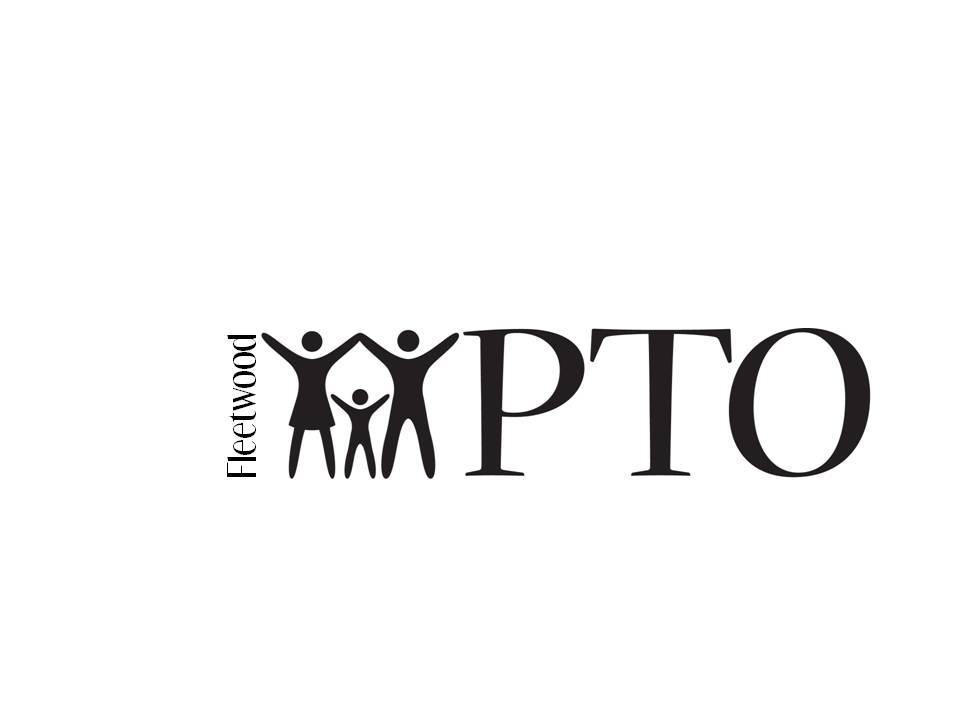 (111 Memorial Lane)https://us02web.zoom.us/j/9765363884?pwd=dVdXSTUreTVJc3d3dG5MTmtCTEZhUT09 Meeting ID:  976 536 3884  Passcode:  geNzt7Call Meeting to Order Attendance - Meeting called to order by Sara Cronin at 7:07 p.m. Board ReportsRecording Secretary: Kelly Kovach Corresponding Secretary: Lauren Smith Financial Secretary: Maureen WadeTreasurer: Sharon Gilliland VP of Events & Fundraising: Angelica HoneyfordVice President: Neena PinePresident: Sara Cronin- → We are not doing Tuesday Folders this year! The folders that were sent home are yours to keep and any additional flyers throughout the year will be sent home in your child’s regular Take Home folder or binder. → Membership drive and Classroom Coordinator sign ups are due today! I will be working on assigning Classroom Coordinators this week, so keep a look out for that email. → Party Checks will be given out at the October Meeting on October 18th or you can pick-up your Class Party check at Sara’s house (please arrange ahead of time with Sara).Teacher Talk- → No teachers present in-person or on Zoom.Principal's Report→ Welcome back! Great to see everyone back and to have a sense of normalcy / “new normal.”→ 73 new students to Fleetwood this year (20 new students from development across from Top Golf). ~400 students total (currently 2nd largest elementary school). → Watching class sizes and total enrollment (new development on Marne Hwy coming soon and new development in Rancocas Woods that will impact enrollment). → Doing well with COVID-19 protocols; only 1 confirmed case of COVID-19 thus far this year. → COVID-19 protocols continue from last year (masking, cleaning, etc.)→ Required to track cases and report to the county. Currently at Orange Level up from Yellow Level. → Faculty Meeting today. Start Strong assessment being used in place of NJSLAs that were waived last year. Tuesday, 10/5 - Start Strong ELA, Wednesday, 10/6 - Start Strong Math. Other focus was literacy (partnership with Columbia University - Teachers’ College). → Green light given for Library Volunteers. → Fingers crossed that we can have the annual Trunk-or-Treat and a typical Halloween celebration.→ Tuesday, October 12 - Picture Day → Thanks so much for all of your help so far. Please feel free to reach out with questions. → Book Fair supplies being delivered to Fleetwood tomorrow. Schedule for teachers/classes will be created. Parent volunteers may participate for cashiering. (Volunteers must be vaccinated).→ Recess Runners is still on hold due to keep Homerooms separated at Recess to avoid large groups. → Physical Fitness Day is still on hold due to restrictions for large groups. → COVID-19 case notifications go out to the “affected” class and to the school as a whole.Committee Reports Back to School Night: (https://youtu.be/_bu2PYxaZOE) If you want to watch the PTO BTSN video. Thank you to everyone who logged on for our LIVE Q&A!Fourth Grade Committee: (Kelly Silva, Kelley Hill, Erin Reilly) - 4th Grade Bake Sale at Family Night In @ Calvary Bible Church. Still getting things organized and planned for future events.Fall Plant Sale: (Danielle Trout, Lilith Caniglia) Delivery will be September 30th. Remind message and emails will be sent for pick-up instructions. Pick-up at Fleetwood on the front lawn, organized by last name.Book Fair: (Sharon Gilliland) October 4-8 - Delivery of materials tomorrow. Sharon will set-up this week and gather wishlists from teachers. Teachers have signed up for their time slot(s) through SignUp Genius. Sharon will determine where help is needed for helping kids to choose books and to assist with checkout. (1 helping with book selection and 1 helping with cashiering). Runs Monday - Friday. Neena can post/share flier on Fleetwood Fundamentals. Candy Bar Bingo/Dine & Donate: (Sharon Gilliland & 4th Grade Committee) October 6th (Rain Date: October 14 for Bingo only)Dine & Donate at Angelo’s located at 200 Larchmont Blvd. 20% of the profit goes back to FW. 8 teachers have volunteered to call the numbers at Bingo. (Osborne, Siwiec, Beck, Stone, Hubbs, Anderson, DesJardins, Hubbs)Dinner will be 6:00 - 6:30 and Bingo will be 6:30 - 7:30 Magnets, pencils, and limited apparel will be for sale. 4th Grade Bake Sale and Joe Corbi’s samples will be available to purchase. Apparel Sale: (Angelica Honeyford)Looking into k12clothing.com. A phone conference with them will take place this week. We would get a percentage of the sales, we’d be able to order all year long, and it makes our lives so much easier, less work for us collecting money and sorting orders!Physical Fitness Day: On hold due to COVID-19 restrictionsPledge Run: looking for a chairLions’ Den: looking for a chair (can be changed up to follow COVID-19 protocols)Recess Runners: looking for a chair/as of now not allowed due to COVID-19Trunk or Treat: (Laura Greco, Christi Fanelle, Mrs. Siewic) October 22 (6:00 p.m. - 8:30 p.m.) with a rain date of October 29A few changes - all outdoors (no activities in the gym), no access to bathrooms. It’s a come-and-go event (no lingering/hanging out).Fliers ready to go to duplication. Payments due 10/15. Wristbands will go out no later than 10/21. $7 for trunk-or-treater participants. No charge for those who do trunks. Those who WILL trunks need to provide their own candy (make sure teachers are aware as there has been miscommunication in the past). Send in candy donations to Candy Monster in Main Lobby. Restrictions: in parking lot, masks recommended due to size of event (~200 trunk-or-treaters), trunks spaced at least 1 space apart (every-other-space), sanitizing stations, 1 way in and 1 way out (one-way flow through parking lot), festival games towards the end along the sidewalk after trunks are finished. Exit afterwards, no lingering. Food sales will be pre-packaged/packaged and grab ‘n go. (Pretzels and water are the usual items that are sold). 4th Grade usually sells pizza but that will not be allowed - emphasis on grab ‘n go (ideas: popcorn, donuts, glow sticks). CVS has different kits to decorate trunks.Kelly Silva asked about refunds if rain date is utilized and someone cannot make it to rain date.In need of additional lighting. Mr. Profico said we may have access to electrical outlets in the school if needed.Laura is need of a Fortune Teller (maybe a Fleetwood Alumni who participated in theatre)Selfie-station, music playing.Decorate Webster in a costumeIf anyone has fun Halloween decorations that they’d be willing to share, please contact Laura (Halloween lawn inflatables, etc.)Need lots of trunks. If we cannot get enough, Laura will reach out to ML sports groups, FW alumni, and ML bus drivers (suggested).Joe Corbi’s: (Maureen Wade) October 4-18. Delivery will be the week of 11/15 (time is TBD).  Pamphlets going to all kids. Online ordering is encouraged and recommended. Links can be sent to family and friends. Pick-up arrangements TBD based on COVID-19 restrictions and allowances. Remind message and emails will be sent re: pick-ups. SchoolStore Fundraiser: Starts 10/4 & lasts all school year. Just like Rakuten, we earn a percentage of the sales if you shop through the SchoolStore link.Teachers get 100% of the gift card amounts. This was very popular! You can give as gifts. During the 2019-2020 school year, a teacher got $1000 in gift cards to the SchoolStore Store.Students will receive a packet. Send out a certain number of emails to family and friends and then you receive a code and earn a participation prize. PTO made $200 in 2019-2020 school year (partial year).Fleetwood Family Photos: (Kelly Silva) - 6th year of this fundraiser. Other schools are also involved. $40 for photo session - receive 1 photo (high-resolution) and you can purchase other images.$20/session goes back to Fleetwood. PTO receives their check in January. Weekdays and weekends available. Fliers will be sent out. Usual spot is LongBridge Park in Hainesport. Other spots available based on need and other factors. Contact Kelly for any questions. Webster Birthday Visits: Webster will be celebrating September birthdays tomorrow. Deadline to submit October birthdays is Friday, 10/1! Next visit will be Tuesday, 10/5. Invitations for the October celebration will be given out this week. Unfinished Business Thank you to Kelly Silva for organizing the Kindergarten Boo-Hoo/Yahoo! Party again this year. She always does a fantastic job. And a big thanks to The Hot Dog Shack for letting us use their property to host it.Thank you to everyone who participated in our PeachWave Dine & Donate Night and to Sharon Gilliland for setting it up!Ladies Night Out: We are looking for chairs! Changing it up to Fleetwood Fundraiser Night?Dine & Donate ideas?	→ Peking Wok (November)	→ Angelo’s (October)5 Below fundraiser in December in place of Holiday Shop?	→ Coordinate Dine & Donate(s) to coincide with this potential event New Business   	A. Present & Approve budget                       Motion: Theresa Ginsburg, 2nd: Laura GrecoB. Team Fleetwood T-Shirts: All new to Fleetwood students will receive one soon!  Lots of new kids, still working on sorting 3rd and 4th. Only new-to-Fleetwood kids are getting Fleetwood shirts because nearly everyone got a new one last year. T-shirts are worn for Spirit Days, fun days, etc. If size it too small, shirt can be exchanged for a different size (only if too small)C. Class Parties & Room Parents - Classroom Coordinator Interest Forms due today. Sara will choose Classroom Coordinators and Assistants. Maybe 1 parent per classroom. Stagger parties to limit the number of parent volunteers in the building on any given day. Head Classroom Coordinator will be main point of contact and will minimally send in materials for a party ($135 - Kindergarten; $90 - Grades 1-4) D. Dr. Diane Willard is looking for one volunteer from each building to join the Parent Advisory Committee. Members act as liaisons to the community by providing information about Special Education and will work with Dr. Willard to provide support programs for parents. They meet every 6 weeks, with the first one at the end of October.  Kelly Kovach volunteered and will email Dr. Willard.E. We are asking everyone to spread the word about the LRHSD Bond Referendum, especially to the older population! It is on the ballot for November 2nd and there is zero change to the current tax base. The projects are greatly needed at all 4 high schools. There was more information about it in the Mount Laurel Leaflet sent out last Friday. Early in-person voting starts 10/23 and ends 11/2. Fliers from Mt. Laurel Food Truck Festival can be given out. We can share information about it on Fleetwood Fundamentals and other sources of information.F. Elect a Nominating Committee - Positions coming up: VP of Events & Fundraisers, Corresponding Secretary, and Treasurer. → Nominating Committee: TBD (Theresa Ginsburg stated she’ll be willing to help with the Nominating Committee but not run/chair it)Membership Participation/Open FloorOctober & November fundraiser and event dates are here and will be posted this week!Send write-ups and photos (in J.PEG format) for Neena to add to Fleetwood FundamentalsDesigner Bag Raffle (Courtney Goolcharan, Erin Reilly, Julie Weir)Theresa Ginsburg asked about CandyGrams Winter Plant / Wreath Sale - need a chairpersonPretzel Sales on ½ days.OCTOBERFleetwood Family Photos………..all monthSchoolStore Fundraiser starts……..1st weekFall Book Fair…………………………...1-8Joe Corbi Sale....................................4-18Candy Bar Bingo……………………………...6Dine & Donate-Angelos……………………...6Picture Day……..........................................12Candy Bar Bingo rain date…………………...14PTO Meeting, 7:00 pm...............................18Board of Education Meeting, 7pm...............19Trunk or Treat............................................22Trunk or Treat (rain date)............................29Physical Fitness Day..................................NAPhysical Fitness Testing (Rain Date)..........NAHalloween Parade......................................29?NOVEMBERFleetwood Family Photos………….all monthJoe Corbi Delivery……………..….week of 15thPTO Meeting, Faculty Lounge, 11am.........16?15Amer.Ed.Wk. Classroom Visits, 9:30-11 am..16?Board of Education Meeting, 7pm..............16Dine & Donate -Peking Wok………………...17Designer Bag Raffle....................................19Winter Plant/Wreath Sale...........................Pretzel Sales........................................19, 22,23Family Night Out.......................................23Picture Day retakes………………………...30Fleetwood FlatteryThank you to all of the board members and volunteers who have already been working so hard behind the scenes, Mr. Profico & Mrs. Kolodziej who have helped and been so patient with me putting up with all my questions! Teamwork makes the dream work and we really have a great team of volunteers here!Laura - Props to Sara and the whole board because it’s not an easy job, it’s volunteer work, it’s hard and stressful, especially during a pandemic. Your hard work doesn’t go unnoticed and is very much appreciated. Adjourn Meeting - Motion to adjourn at 8:35 p.m. 